CAREER OBJECTIVEI am deeply interested to apply for any sales, operations and administrative position in your company. I firmly believe that the company offers the best opportunity to an individual with ability, sense of responsibility, integrity, leadership and capacity for work. In return, I would be very much willing to learn more, impart knowledge, skills and experience and offer excellent service towards achieving company’s goals and objectives.EDUCATIONPamantasan Bachelor of Science in Information Technology(2001-2005)WORK EXPERIENCEAugust 2012 – November 2015Lamoiyan Corporation PhilippinesSales Admin AssistantResponsibilities:Reporting to the National Sales ManagerProcess the Weekly Expense Report of the Customer Development GroupProvide data that is needed by the CDSProcess the sales update report via SISO ( sell in sell out)Dealing with the general inquires of the sales teamResponsible for consolidating field sales reports, which include among others: account profiling, manpower compliance, distributors’ trade sales, competitive product off-take reports, inventory.Records and maintains a historical/chronological file on internal and external activities that may have affected sales, such as: brand advertising and promotions, competitive activities, merchandising and distribution drives, manufacturing changes or improvements, organizational moves, and political and economic issues.Monitors the actual selling expenses versus budget and provides and analysis in terms of cost-to-sales ratios of trade support, display and merchandising expenses, freight and transport expenses, and direct operating expense.February 2012 – July 2012Lamoiyan Corporation under Comman Post Marketing ServicesHR Assistant (Contractual)Responsibilities:Reporting to Human Resources Manager.Process, verify, and maintain documentation relating to personnel activities such as staffing, recruitment, training, grievances, performance evaluations and classifications.Record data for each employee base on their qualifications.Process and review employment applications in order to evaluate qualifications or eligibility of applicants.Examine employee files to answer inquiries and provide information for personnel actions.January 2010 - January 2011Rustan’s Commercial Corporation under Job Solution Manpower AgencyPhilippines Accounting & Inventory AssistantResponsibilities:Accounting Compute the materials that is using by an event.Compute the monthly summary of the salary of contractor.Photocopy all the documents before giving it to the Head Office.Warehouse Inventory Receiving, moving, checking and storing incoming goods.Checking and inspecting goods received and ensuring they are of accurate quantity, type, and also acceptable quality.Selecting space for storage and arranging for good to be placed in the designated areas.Making sure that all inventory processes are completed on the same day.Moving and organizing stock.Ensuring a clean and safe workhouse for staff to work in.Storing stock away safely.Monitoring stock levels.Moving items through the warehouse from receipt to dispatch to customers.Occasionally delivering stock to shops and retail outlets.Accurately updating all data into computer and manual recording systems.March 2005 – January 2009PLDT under EEE Valencia Services IncorporatedPhilippinesProject Support Assistant/Administrative Personnel   Responsibilities:Received Service Order (SO) from PLDTIssue work / dispatch order and prepare the necessary document per location.Implement the installation works at customer location.Validate and verify PLDT for the status of SO.Consolidate job completion reports of installation teams and submits status report to PLDT on a weekly basis.April 2004 – June 2004Air Material Wing and Loan Association Inc. (AMSLAI)PhilippinesInternship (Secretary)Responsibilities:Encodes information from department forms into the data system to ensure information is accurately processed.  Accepting the loans of the clients.Perform other administrative duties assigned.KNOWLEDGE, SKILLS & ABILITIESKnowledgeable in:Microsoft Word, Excel, Power Point and Microsoft OutlookGood oral and written communication skills.Good organizational skills.PERSONAL INFORMATIONAge		: 32Gender		: FemaleDate of Birth	: July 10 1983Place of Birth	: La UnionStatus		: Married with 2 kidsNationality	: Filipino     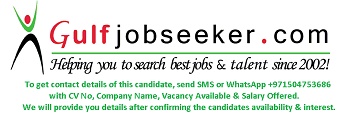     Gulfjobseeker.com CV No: 1518024